ҠАРАР                                                       РЕШЕНИЕО ходе исполнения Закона РБ от 04.12.2012 года № 608-з «Об охране здоровья граждан в Республике Башкортостан» в Источниковском фельдшерско-акушерском пункте.     Заслушав и обсудив информацию о состоянии и мерах улучшения организации работы Заведующей Источниковским ФАП д. Источник  Совет сельского поселения решил:     1.   Информацию заведующей ФАП д.Источник Халиулиной Л.Ф.             по организации медицинского обслуживания жителей населенных            пунктов Источник и Загорные и Клетья  сельского поселения             Дмитриево-Полянский сельсовет принять к сведению.Работу заведующей ФАП д.Источник Халиулиной Л.Ф. на территории населенных пунктов Источник и Загорные Клетья  сельского поселения Дмитриево-Полянский сельсовет по организации медицинского обслуживания  считать не достаточной.       2. Халиулиной Л.Ф. усилить работу по медицинскому обслуживанию            детского дошкольного учреждения –филиала детского сада «Улыбка»           и начальной школы д.Источник.      3. Контроль за улучшением работы возложить на постоянную комиссию          сельского поселения по социальным вопросам, местному           самоуправлению и охране правопорядка.            Глава сельского поселения:                                           Г.А.Ахмадеевд.Дмитриева Поляна22.12. 2017 года№ 24/194БАШКОРТОСТАН  РЕСПУБЛИКАҺЫШАРАН  РАЙОНЫ МУНИЦИПАЛЬ РАЙОНЫНЫҢДМИТРИЕВА ПОЛЯНА АУЫЛ СОВЕТЫАУЫЛ БИЛӘМӘҺЕ СОВЕТЫ452630,  ДМИТРИЕВА ПОЛЯНА АУЫЛЫ, БАҪЫУ УРАМЫ, 2АТЕЛ.(34769) 2-68-00, EMAIL: DMPOLSS@YANDEX.RU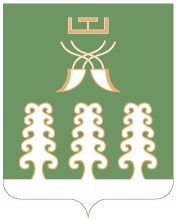 РЕСПУБЛИКА  БАШКОРТОСТАНСОВЕТ СЕЛЬСКОГО ПОСЕЛЕНИЯДМИТРИЕВО-ПОЛЯНСКИЙ СЕЛЬСОВЕТМУНИЦИПАЛЬНОГО РАЙОНАШАРАНСКИЙ РАЙОН452630, Д. ДМИТРИЕВА ПОЛЯНА, УЛИЦА ПОЛЕВАЯ, 2АТЕЛ.(34769) 2-68-00, EMAIL: DMPOLSS@YANDEX.RU